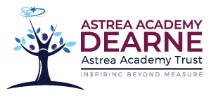 Athena 10 and 11Autumn 1
(7.5 wks)Athena 10 and 11Autumn 2(7 wks)Athena 10 and 11Spring 1(5.5 wks)Athena 10 and 11Spring 2(6 wks)Athena 10 and 11Summer 1(6 wks)Athena 10 and 11Summer 2(7 wks) – Y10 onlyEnglish (10) (SWE)The Boy in 7 Billion – Callie Blackwell & Karen HockneyReadingWritingSpoken LanguageAn Inspector Calls – JP PriestleyReadingWritingSpoken LanguagePower & Conflict PoetryReadingWritingSpoken LanguageMacbeth – William ShakespeareReadingWritingSpoken LanguageAssessment PeriodCatch Up and InterventionPre 20th Century Literature – Genre WritingMaths (10)Step Up to L3GCSE OCR Maths(MCE)Compare numbers and decimalsRound whole and decimal numbersCalculate sum, difference, product of positive & negative numbersOrder of operationsNumber propertiesProperties of 2D shapesProperties of 3D shapesArea of 2D shapesArea od compound shapesPerimeter of 2D shapesPerimeter of compound shapesVolume of basic 3D shapesFractions(shade, equivalent, compare)Fraction of amountFractions, all four operationsFractions, Decimals, PercentPercentage of an amountAngle rulesSimplifying a ratioSharing a ratioBasic probabilitySimplify expressions+ expanding bracketsSolve 1 step equationsSolve 2 step equationsExamination PreparationYear 10 Mock Examination preparationScience (7)ELC Science to L3(LCL)Component 3 Solids / liquids / gasesTDAComponent 5Energy stores and transfers, efficiency, insulationTDASpeed, stopping distances, reaction timesWeather conditions, radioactivity, revisionComponent 5RevisionESAComponent 4- Metal and acid reactions, neutralisationEnergy and rate of reaction, increasing the rate of a reactionTDACrude oil and fuels, burning fuelsHuman influences, drinking water, revisionESAComponent 6Current in a circuit, DC and AC, wiring a plugEnergy transfer in appliances, magnets, electromagnets and solenoidsLongitudinal and transverse waves, wave propertiesEM spectrum and uses of EM wavesTDAComponent 2Sun's energy and photosynthesis, photosynthesis TDAAnimal and plant adaptationsFood webs and chains, decomposition and recyclingCompetition, environmental changes, pollutionEvolution, natural and artificial selectionSexual and asexual reproduction, genetics, ESAYear 11 Catch UpYear 10 Investigative SkillsPushing Up to Level 3Component 1Cells- Animal cells and specialised cellsAnimal tissues, organs and organ systems. Circulatory systemDigestive systemRespiration and lifestyle-TDAInfectious diseases, immune systemDrug development, human nervous systemContraceptives and fertility ESAHistory (3)ELC to L3(CAN)Independent Project – Historical Site: Conisborough CastleMedicine and the PeopleMedicine and the PeopleThe Making of AmericaThe Making of AmericaAssessment Period Catch UpHistoric Events of the 20th CenturyASDAN (4)AOPE/COPE(AWD)Team WorkingResearch and PlanningPlanning and Giving an Oral presentationCommunicating Through DiscussionDealing with Problems in Daily LifePlanning and Reviewing LearningSubmissionIntervention and Catch UpDrama (4)RSL(GOR)Reading for Performance – InternalReading for Performance – InternalLive Performance – Core Unit, External & MonologueLive Performance – Core Unit, External & MonologueLive Performance – Core Unit, External – Set StimulusDocumentary and Acting to Camera IT (2)ELC to L3(LMN)Spreadsheet DevelopmentUsing Microsoft Word Emails and Spreadsheet Recap and reviewUsing PowerPoint effectivelyPrep for assessmentPhotoshopGCSE AQA Endorsed Art (4) AORAnimalsAnimalsYear 11 Externally Set Task/ Theme Year 11 Externally Set Task/ Theme Year 11 Externally Set Task/ Theme Photography Skills and materialsRE (1)ESAChristianityChristianityEthics – Life and DeathEthics – Life and DeathEthics – Animal RightsEthics – Animal RightsPrep for Adult Life (1)(SWE)Health & WellbeingBuilding for the FutureIndependenceHealth & WellbeingBuilding for the FutureIndependenceRelationshipsCommunication in RelationshipsFamiliesRelationshipsCommunication in RelationshipsFamiliesLiving in the Wider WorldNext StepsLiving in the Wider WorldNext StepsPE (2)(PRN)Invasion GamesAestheticsNet/WallNet/ WallInvasion GamesStriking and FieldingFantastic Friday (2)(SWE/ESA)AutumnBird box makingPumpkin carvingBonfire night themed crafts and activitiesHalloween themed crafts and activitiesChristmas EnterpriseGathering of natural materialsPreparation for the Christmas enterprise event in schoolWinterChinese New YearOther cultures and traditions Costume making Mask makingMosaic making  EasterDecorating Easter eggsLent based activities Puppets and stage making Food hampers SummerCookeryArts SummerSportsArts